РОССИЙСКАЯ ФЕДЕРАЦИЯФЕДЕРАЛЬНЫЙ ЗАКОНОБ ОБЯЗАТЕЛЬНЫХ ТРЕБОВАНИЯХ В РОССИЙСКОЙ ФЕДЕРАЦИИПринятГосударственной Думой22 июля 2020 годаОдобренСоветом Федерации24 июля 2020 годаСтатья 1. Сфера применения настоящего Федерального закона1. Настоящий Федеральный закон определяет правовые и организационные основы установления и оценки применения содержащихся в нормативных правовых актах требований, которые связаны с осуществлением предпринимательской и иной экономической деятельности и оценка соблюдения которых осуществляется в рамках государственного контроля (надзора), муниципального контроля, привлечения к административной ответственности, предоставления лицензий и иных разрешений, аккредитации, оценки соответствия продукции, иных форм оценки и экспертизы (далее - обязательные требования).2. Настоящий Федеральный закон не распространяется на отношения, связанные с установлением и оценкой применения обязательных требований:1) составляющих государственную тайну или относимых к охраняемой в соответствии с законодательством Российской Федерации иной информации ограниченного доступа;2) устанавливаемых в сфере обороны, государственного оборонного заказа, военно-технического сотрудничества, государственной безопасности, государственной охраны, внутренних дел (за исключением требований в части обеспечения безопасности дорожного движения), гражданской обороны, противодействия преступности (в том числе противодействия терроризму), оперативно-разыскной деятельности, охраны общественного порядка, обеспечения общественной безопасности, противодействия легализации (отмыванию) доходов, полученных преступным путем, финансированию терроризма и финансированию распространения оружия массового уничтожения, оборота оружия, обеспечения безопасности объектов топливно-энергетического комплекса и антитеррористической защищенности объектов (территорий), деятельности подразделений охраны, частной охранной деятельности и частной детективной деятельности;3) устанавливаемых при угрозе возникновения и (или) возникновении отдельных чрезвычайных ситуаций, введении режима повышенной готовности или чрезвычайной ситуации на всей территории Российской Федерации либо на ее части;4) в сфере действия законодательства Российской Федерации о налогах и сборах, бюджетного законодательства Российской Федерации, законодательства Российской Федерации о валютном регулировании и валютном контроле, законодательства Российской Федерации о таможенном регулировании и таможенном деле в Российской Федерации, законодательства Российской Федерации о контрактной системе в сфере закупок товаров, работ, услуг для обеспечения государственных и муниципальных нужд, а также устанавливаемых обязательных требований при организации и проведении закупок отдельными видами юридических лиц;(в ред. Федерального закона от 16.04.2022 N 104-ФЗ)5) в области использования атомной энергии, обеспечения ядерной и радиационной безопасности и охраны важных государственных объектов;6) устанавливаемых стандартами и порядками оказания медицинской помощи, клиническими рекомендациями, федеральными государственными образовательными стандартами и федеральными основными общеобразовательными программами;(в ред. Федерального закона от 24.09.2022 N 371-ФЗ)7) устанавливаемых нормативными правовыми актами, которыми признаются подлежащими применению и (или) вводятся в действие на территории Российской Федерации Международные стандарты финансовой отчетности и международные стандарты аудита, устанавливаемых федеральными стандартами бухгалтерского учета, разрабатываемыми на основе Международных стандартов финансовой отчетности, а также устанавливаемых Центральным банком Российской Федерации.3. Порядок установления обязательных требований к продукции или к продукции и связанным с требованиями к продукции процессам проектирования (включая изыскания), производства, строительства, монтажа, наладки, эксплуатации, хранения, перевозки, реализации и утилизации определяется Договором о Евразийском экономическом союзе от 29 мая 2014 года, актами, составляющими право Евразийского экономического союза, и законодательством Российской Федерации о техническом регулировании.Статья 2. Правовое регулирование установления обязательных требований1. Обязательные требования устанавливаются федеральными законами, Договором о Евразийском экономическом союзе от 29 мая 2014 года, актами, составляющими право Евразийского экономического союза, положениями международных договоров Российской Федерации, не требующими издания внутригосударственных актов для их применения и действующими в Российской Федерации, нормативными правовыми актами субъектов Российской Федерации, муниципальными нормативными правовыми актами.2. В случаях и пределах, которые установлены федеральными законами, обязательные требования могут быть установлены указами Президента Российской Федерации.3. В случаях и пределах, которые установлены федеральными законами, указами Президента Российской Федерации, обязательные требования могут быть установлены нормативными правовыми актами Правительства Российской Федерации, федеральных органов исполнительной власти.4. В соответствии с Федеральным законом от 1 декабря 2007 года N 317-ФЗ "О Государственной корпорации по атомной энергии "Росатом" и Федеральным законом от 13 июля 2015 года N 215-ФЗ "О Государственной корпорации по космической деятельности "Роскосмос" обязательные требования могут быть установлены соответственно нормативными правовыми актами Государственной корпорации по атомной энергии "Росатом" и Государственной корпорации по космической деятельности "Роскосмос" (далее - уполномоченные организации).5. Порядок установления и оценки применения обязательных требований, устанавливаемых нормативными правовыми актами субъектов Российской Федерации, муниципальными нормативными правовыми актами, определяется указанными нормативными правовыми актами на основании Федерального закона от 6 октября 1999 года N 184-ФЗ "Об общих принципах организации законодательных (представительных) и исполнительных органов государственной власти субъектов Российской Федерации" и Федерального закона от 6 октября 2003 года N 131-ФЗ "Об общих принципах организации местного самоуправления в Российской Федерации" с учетом определенных настоящим Федеральным законом принципов установления и оценки применения обязательных требований.6. Полномочия по установлению обязательных требований, возложенные федеральными законами на федеральные органы исполнительной власти и уполномоченные организации, не могут осуществляться иными органами и организациями.7. Обязательные требования, предусматривающие установление в отношении граждан и организаций разрешительных режимов (в формах лицензирования, аккредитации, сертификации, включения в реестр, аттестации, прохождения экспертизы, получения согласований, заключений и иных разрешений), устанавливаются федеральными законами, а в случаях, определенных федеральными законами, нормативными правовыми актами Президента Российской Федерации, Правительства Российской Федерации.8. В случае, если в соответствии с международным договором Российской Федерации требуется принятие нормативного правового акта Российской Федерации, устанавливающего обязательные требования, к установлению и оценке применения таких обязательных требований применяются положения настоящего Федерального закона.9. В случае, если в соответствии с актами, составляющими право Евразийского экономического союза, законодательством Российской Федерации устанавливаются обязательные требования, полномочия федерального органа исполнительной власти или уполномоченной организации по установлению таких обязательных требований определяются федеральным законом.10. Упразднение (ликвидация), реорганизация уполномоченных на установление обязательных требований органа государственной власти, иного органа или уполномоченной организации, другие организационные изменения, предусматривающие утрату указанными органами или организацией полномочий по установлению обязательных требований, не влекут прекращения действия принятых ими нормативных правовых актов, содержащих обязательные требования.11. В случае упразднения (ликвидации), реорганизации уполномоченных на установление обязательных требований органа государственной власти, иного органа или уполномоченной организации, других организационных изменений, предусматривающих утрату указанными органами или организацией полномочий по установлению обязательных требований, соответствующие решения должны содержать положения о правопреемстве в отношении полномочий по изменению (отмене) обязательных требований, установленных этими органами или организацией.12. В случае, если упразднение (ликвидация), реорганизация органа государственной власти, иного органа или уполномоченной организации, уполномоченных на установление обязательных требований, другие организационные изменения, предусматривающие утрату указанными органами или организацией полномочий по установлению обязательных требований, произведены без определения правопреемства в отношении полномочий по изменению (отмене) обязательных требований, установленных этими органами или организацией, изменение (отмена) таких обязательных требований осуществляется органом государственной власти, иным органом или уполномоченной организацией, уполномоченными на установление обязательных требований в той же сфере нормативно-правового регулирования, в какой были установлены соответствующие обязательные требования, либо вышестоящим органом государственной власти.13. Разъяснения по вопросам применения настоящего Федерального закона даются федеральным органом исполнительной власти, осуществляющим функции по выработке государственной политики и нормативному правовому регулированию в сфере установления и оценки применения обязательных требований.(часть 13 введена Федеральным законом от 11.06.2021 N 170-ФЗ)Статья 3. Действие обязательных требований1. Положения нормативных правовых актов, устанавливающих обязательные требования, должны вступать в силу либо с 1 марта, либо с 1 сентября соответствующего года, но не ранее чем по истечении девяноста дней после дня официального опубликования соответствующего нормативного правового акта, если иное не установлено федеральным законом, Указом Президента Российской Федерации или международным договором Российской Федерации, предусматривающими установление обязательных требований.(в ред. Федерального закона от 11.06.2021 N 170-ФЗ)2. Положения части 1 настоящей статьи не применяются в отношении нормативных правовых актов, подлежащих принятию в целях предупреждения террористических актов и ликвидации их последствий, предупреждения угрозы обороне страны и безопасности государства, при угрозе возникновения и (или) возникновении отдельных чрезвычайных ситуаций, введении режима повышенной готовности или чрезвычайной ситуации на всей территории Российской Федерации либо на ее части, а также нормативных правовых актов, направленных на недопущение возникновения последствий обстоятельств, произошедших вследствие непреодолимой силы, то есть чрезвычайных и непредотвратимых при данных условиях обстоятельств, в частности эпидемий, эпизоотий, техногенных аварий и катастроф.2.1. Положения нормативных правовых актов, которыми вносятся изменения в ранее принятые нормативные правовые акты, могут вступать в силу в иные, чем указано в части 1 настоящей статьи, сроки, если в заключении об оценке регулирующего воздействия установлено, что указанные изменения вносятся в целях снижения затрат физических и юридических лиц в сфере предпринимательской и иной экономической деятельности на исполнение ранее установленных обязательных требований и не предусматривают установление новых условий, ограничений, запретов, обязанностей.(часть 2.1 введена Федеральным законом от 11.06.2021 N 170-ФЗ)3. При установлении и оценке применения обязательных требований в соответствии со статьями 11 и 12 настоящего Федерального закона такие требования подлежат оценке на соответствие принципам, установленным настоящим Федеральным законом, а также на предмет достижения целей установления обязательных требований.4. Нормативным правовым актом Правительства Российской Федерации, федерального органа исполнительной власти или уполномоченной организации, содержащим обязательные требования, должен предусматриваться срок его действия, который не может превышать шесть лет со дня его вступления в силу, за исключением случаев, установленных федеральным законом или принятым в соответствии с ним нормативным правовым актом Правительства Российской Федерации.5. По результатам оценки применения обязательных требований в порядке, определяемом Правительством Российской Федерации, может быть принято решение о продлении установленного нормативным правовым актом, содержащим обязательные требования, срока его действия не более чем на шесть лет.6. Положения частей 4 и 5 настоящей статьи не применяются в отношении нормативных правовых актов Правительства Российской Федерации, федеральных органов исполнительной власти, направленных на реализацию проектов государственно-частного партнерства, в том числе достижение целей и задач таких проектов, которые осуществляются на основе соглашений о государственно-частном партнерстве, предусмотренных Федеральным законом от 13 июля 2015 года N 224-ФЗ "О государственно-частном партнерстве, муниципально-частном партнерстве в Российской Федерации и внесении изменений в отдельные законодательные акты Российской Федерации", публичным партнером по которым выступает Российская Федерация.7. В случае действия противоречащих друг другу обязательных требований в отношении одного и того же объекта и предмета регулирования, установленных нормативными правовыми актами разной юридической силы, подлежат применению обязательные требования, установленные нормативным правовым актом большей юридической силы. В случае действия противоречащих друг другу обязательных требований в отношении одного и того же объекта и предмета регулирования, установленных нормативными правовыми актами равной юридической силы, лицо считается добросовестно соблюдающим обязательные требования и не подлежит привлечению к ответственности, если оно обеспечило соблюдение одного из таких обязательных требований.8. При отмене (признании утратившим силу) нормативного правового акта, которым установлено полномочие по принятию нормативного правового акта, содержащего обязательные требования, нормативные правовые акты, ранее изданные на основании отмененного (признанного утратившим силу) нормативного правового акта, не подлежат применению на территории Российской Федерации со дня отмены (признания утратившим силу) нормативного правового акта, которым было установлено полномочие по принятию такого акта, при условии, что полномочие по принятию соответствующего нормативного правового акта не было установлено иным нормативным правовым актом.Статья 4. Принципы установления и оценки применения обязательных требованийПринципами установления и оценки применения обязательных требований являются:1) законность;2) обоснованность обязательных требований;3) правовая определенность и системность;4) открытость и предсказуемость;5) исполнимость обязательных требований.Статья 5. Законность1. Обязательные требования устанавливаются в порядке, определяемом настоящим Федеральным законом, исключительно в целях защиты жизни, здоровья людей, нравственности, прав и законных интересов граждан и организаций, непричинения вреда (ущерба) животным, растениям, окружающей среде, обороне страны и безопасности государства, объектам культурного наследия, защиты иных охраняемых законом ценностей (далее - охраняемые законом ценности).2. Применение обязательных требований по аналогии не допускается.3. Соблюдение принципа законности обеспечивается в том числе путем соблюдения требований к условиям установления обязательных требований.Статья 6. Обоснованность обязательных требований1. Необходимыми условиями установления обязательных требований являются наличие риска причинения вреда (ущерба) охраняемым законом ценностям, на устранение которого направлено установление обязательных требований, и возможность и достаточность установления обязательных требований в качестве мер защиты охраняемых законом ценностей.2. Обязательные требования должны соответствовать современному уровню развития науки, техники и технологий в соответствующей сфере деятельности, развития национальной экономики и материально-технической базы.3. Оценка наличия риска причинения вреда (ущерба) охраняемым законом ценностям, проводимая федеральным органом исполнительной власти или уполномоченной организацией при разработке проекта нормативного правового акта, устанавливающего обязательные требования, должна основываться на анализе объективной и регулярно собираемой информации об уровне причиненного охраняемым законом ценностям вреда (ущерба) и (или) иной информации применительно к отношениям, при регулировании которых предполагается установление обязательных требований.4. При установлении обязательных требований оцениваются наличие и эффективность применения альтернативных мер по недопущению причинения вреда (ущерба) охраняемым законом ценностям.Статья 7. Правовая определенность и системность1. Содержание обязательных требований должно отвечать принципу правовой определенности, то есть быть ясным, логичным, понятным как правоприменителю, так и иным лицам, не должно приводить к противоречиям при их применении, а также должно быть согласованным с целями и принципами законодательного регулирования той или иной сферы и правовой системы в целом.2. Обязательные требования должны находиться в системном единстве, обеспечивающем отсутствие дублирования обязательных требований, а также противоречий между ними.3. Обязательные требования, установленные в отношении одного и того же предмета регулирования, не должны противоречить друг другу.Статья 8. Открытость и предсказуемость1. Проекты нормативных правовых актов, устанавливающих обязательные требования, подлежат публичному обсуждению.2. Сроки вступления в силу нормативного правового акта, устанавливающего обязательные требования, должны определяться исходя из сроков, необходимых органам государственной власти, гражданам и организациям для подготовки к осуществлению деятельности в соответствии с устанавливаемыми обязательными требованиями, с учетом положений статьи 3 настоящего Федерального закона.3. Не применяются обязательные требования, содержащиеся в не опубликованных в установленном порядке нормативных правовых актах.4. Обязательные требования должны быть доведены до сведения лиц, обязанных их соблюдать, путем опубликования нормативных правовых актов, устанавливающих указанные обязательные требования, с соблюдением соответствующей процедуры.5. Перечень нормативных правовых актов (их отдельных положений), содержащих обязательные требования, оценка соблюдения которых осуществляется в рамках государственного контроля (надзора), привлечения к административной ответственности, предоставления лицензий и иных разрешений, аккредитации, подлежит размещению на официальных сайтах органов государственной власти, осуществляющих государственный контроль (надзор), предоставление лицензий и иных разрешений, аккредитацию, с текстами действующих нормативных правовых актов. Порядок размещения и актуализации перечней нормативных правовых актов (их отдельных положений), содержащих обязательные требования, устанавливается Правительством Российской Федерации.Статья 9. Исполнимость обязательных требований1. Обязательные требования должны быть исполнимыми. При установлении обязательных требований оцениваются затраты лиц, в отношении которых они устанавливаются, на их исполнение. Указанные затраты должны быть соразмерны рискам, предотвращаемым этими обязательными требованиями, при обычных условиях гражданского оборота.2. Установление обязательных требований, исключающих возможность исполнить другие обязательные требования, не допускается.3. При установлении обязательных требований должны быть минимизированы риски их последующего избирательного применения.Статья 10. Условия установления обязательных требований1. При установлении обязательных требований нормативными правовыми актами Правительства Российской Федерации, федерального органа исполнительной власти или уполномоченной организации должны быть соблюдены принципы, установленные настоящим Федеральным законом, и определены:1) содержание обязательных требований (условия, ограничения, запреты, обязанности);2) лица, обязанные соблюдать обязательные требования;3) в зависимости от объекта установления обязательных требований:а) осуществляемая деятельность, совершаемые действия, в отношении которых устанавливаются обязательные требования;б) лица и используемые объекты, к которым предъявляются обязательные требования при осуществлении деятельности, совершении действий;в) результаты осуществления деятельности, совершения действий, в отношении которых устанавливаются обязательные требования;4) формы оценки соблюдения обязательных требований (государственный контроль (надзор), привлечение к административной ответственности, предоставление лицензий и иных разрешений, аккредитация, оценка соответствия продукции и иные формы оценки и экспертизы);5) федеральные органы исполнительной власти и уполномоченные организации, осуществляющие оценку соблюдения обязательных требований.2. В целях обеспечения систематизации обязательных требований и информирования заинтересованных лиц создается реестр обязательных требований, содержащий перечень обязательных требований, информацию об установивших их нормативных правовых актах, сроке их действия.3. Порядок формирования, ведения и актуализации реестра обязательных требований, в том числе сферы общественных отношений, в отношении которых он ведется, оператор реестра обязательных требований, перечень содержащейся в указанном реестре информации и обязанности федеральных органов исполнительной власти и уполномоченных организаций по ее внесению устанавливаются Правительством Российской Федерации. Правительство Российской Федерации также вправе утвердить требования к форме и формату установления обязательных требований в целях перевода их в машиночитаемый вид (формат).Статья 11. Оценка проектов нормативных правовых актов, устанавливающих обязательные требования1. Федеральные органы исполнительной власти и уполномоченные организации при разработке проекта нормативного правового акта, устанавливающего обязательные требования, проводят оценку регулирующего воздействия.2. Правила проведения оценки регулирующего воздействия в отношении проектов нормативных правовых актов, разрабатываемых федеральными органами исполнительной власти и уполномоченными организациями, определяются Правительством Российской Федерации. Правительством Российской Федерации могут быть установлены дополнительные требования, предъявляемые к разработке федеральными органами исполнительной власти и уполномоченными организациями проектов нормативных правовых актов, устанавливающих обязательные требования.3. В целях оценки обязательных требований на соответствие законодательству Российской Федерации проводятся правовая экспертиза проекта нормативного правового акта, устанавливающего обязательные требования, и государственная регистрация нормативных правовых актов федеральных органов исполнительной власти, устанавливающих обязательные требования.Статья 12. Оценка применения обязательных требований1. Федеральный орган исполнительной власти, осуществляющий нормативно-правовое регулирование в соответствующей сфере общественных отношений, или уполномоченная организация в порядке, определяемом Правительством Российской Федерации, готовит доклад о достижении целей введения обязательных требований. Указанным порядком определяется также порядок рассмотрения доклада о достижении целей введения обязательных требований и принятия решения о продлении срока действия нормативного правового акта, устанавливающего обязательные требования, или о проведении оценки фактического воздействия нормативного правового акта, устанавливающего обязательные требования.2. Оценка фактического воздействия нормативных правовых актов, устанавливающих обязательные требования, проводится в целях анализа обоснованности установленных обязательных требований, определения и оценки фактических последствий их установления, выявления избыточных условий, ограничений, запретов, обязанностей.3. Оценка фактического воздействия проводится в отношении нормативного правового акта, устанавливающего обязательные требования, в порядке, определяемом Правительством Российской Федерации. Указанным порядком определяются также порядок и основания признания утратившими силу или пересмотра устанавливающих обязательные требования нормативных правовых актов Правительства Российской Федерации, федеральных органов исполнительной власти и уполномоченных организаций, их положений.Статья 13. Экспериментальный правовой режим1. Экспериментальный правовой режим состоит в применении в течение определенного периода времени специального регулирования в отношении определенной группы лиц или на определенной территории, в том числе в полном или частичном отказе от применения определенной группой лиц или на определенной территории обязательных требований либо в отказе от осуществления разрешительной деятельности в отношении объекта разрешительной деятельности.2. Порядок установления и период действия предусмотренного частью 1 настоящей статьи экспериментального правового режима в сфере применения обязательных требований определяются в соответствии с федеральными законами.Статья 14. Официальные разъяснения обязательных требований1. Федеральные органы исполнительной власти в отношении принятых ими нормативных правовых актов дают официальные разъяснения обязательных требований исключительно в целях пояснения их содержания. Официальные разъяснения не могут устанавливать новые обязательные требования, а также изменять смысл обязательных требований и выходить за пределы разъясняемых обязательных требований.2. Официальные разъяснения обязательных требований утверждаются руководителем (заместителем руководителя) федерального органа исполнительной власти.3. Федеральные органы исполнительной власти, осуществляющие полномочия по государственному контролю (надзору), обязаны руководствоваться официальными разъяснениями обязательных требований федеральных органов исполнительной власти, указанных в части 1 настоящей статьи. Деятельность лиц, обязанных соблюдать обязательные требования, и действия их работников, осуществляемые в соответствии с официальными разъяснениями обязательных требований, не могут квалифицироваться как нарушение обязательных требований.4. Федеральные органы исполнительной власти, осуществляющие нормативно-правовое регулирование в соответствующей сфере общественных отношений, и федеральные органы исполнительной власти, осуществляющие полномочия по государственному контролю (надзору), обеспечивают информирование лиц, обязанных соблюдать обязательные требования (далее - контролируемые лица), о процедуре соблюдения обязательных требований, правах и обязанностях контролируемых лиц, полномочиях федеральных органов исполнительной власти, осуществляющих полномочия по государственному контролю (надзору), и их должностных лиц, иных вопросах соблюдения обязательных требований.5. Информирование контролируемых лиц осуществляется в том числе посредством выпуска руководств по соблюдению обязательных требований. В руководство по соблюдению обязательных требований включаются пояснения относительно способов соблюдения обязательных требований, примеры соблюдения обязательных требований, рекомендации по принятию контролируемыми лицами конкретных мер для обеспечения соблюдения обязательных требований. Указанное руководство не может содержать новые обязательные требования.6. Руководства по соблюдению обязательных требований утверждаются руководителем федерального органа исполнительной власти, осуществляющего полномочия по государственному контролю (надзору).7. Руководства по соблюдению обязательных требований применяются контролируемыми лицами на добровольной основе.8. Руководства по соблюдению обязательных требований, которые влияют на снижение риска причинения вреда (ущерба) охраняемым законом ценностям и за нарушение которых предусмотрена административная ответственность, а также руководства по соблюдению обязательных требований, нарушение которых является типовым или массовым, подлежат обязательным разработке и размещению на официальном сайте федерального органа исполнительной власти, осуществляющего полномочия по государственному контролю (надзору), в информационно-телекоммуникационной сети "Интернет". Указанный федеральный орган исполнительной власти обеспечивает публичное обсуждение проекта руководства по соблюдению обязательных требований, а также его согласование с федеральным органом исполнительной власти, осуществляющим нормативно-правовое регулирование в соответствующей сфере общественных отношений.9. Деятельность контролируемых лиц и действия их работников, осуществляемые в соответствии с руководствами по соблюдению обязательных требований, не могут квалифицироваться как нарушение обязательных требований.Статья 15. Обеспечение реализации положений настоящего Федерального закона ("регуляторная гильотина")1. Правительством Российской Федерации до 1 января 2021 года в соответствии с определенным им перечнем видов государственного контроля (надзора) обеспечиваются признание утратившими силу, не действующими на территории Российской Федерации и отмена нормативных правовых актов Правительства Российской Федерации, федеральных органов исполнительной власти, правовых актов исполнительных и распорядительных органов государственной власти РСФСР и Союза ССР, содержащих обязательные требования, соблюдение которых оценивается при осуществлении государственного контроля (надзора).2. Независимо от того, признаны ли утратившими силу, не действующими на территории Российской Федерации или отменены ли нормативные правовые акты, указанные в части 1 настоящей статьи, с 1 января 2021 года при осуществлении государственного контроля (надзора) не допускается оценка соблюдения обязательных требований, содержащихся в указанных актах, если они вступили в силу до 1 января 2020 года.3. Независимо от того, признаны ли утратившими силу, не действующими на территории Российской Федерации или отменены ли нормативные правовые акты, указанные в части 1 настоящей статьи, с 1 января 2021 года несоблюдение требований, содержащихся в указанных актах, не может являться основанием для привлечения к административной ответственности, если они вступили в силу до 1 января 2020 года.4. Правительство Российской Федерации вправе определить перечень нормативных правовых актов либо групп нормативных правовых актов, в отношении которых положения частей 1, 2 и 3 настоящей статьи не применяются.5. С 1 января 2021 года в перечни нормативных правовых актов, содержащих обязательные требования, соблюдение которых оценивается при осуществлении видов государственного контроля (надзора), определенных Правительством Российской Федерации в соответствии с частью 1 настоящей статьи, утверждаемые в соответствии с частью 5 статьи 8 настоящего Федерального закона, не могут включаться нормативные правовые акты, вступившие в силу до 1 января 2020 года, за исключением нормативных правовых актов либо групп нормативных правовых актов, включенных в перечень, утвержденный Правительством Российской Федерации в соответствии с частью 4 настоящей статьи.6. С 1 января 2021 года при осуществлении государственного контроля (надзора), предоставлении лицензий и иных разрешений, аккредитации не допускается проведение оценки соблюдения обязательных требований, содержащихся в официально не опубликованных нормативных правовых актах, за исключением обязательных требований, составляющих государственную тайну или относимых к охраняемой в соответствии с законодательством Российской Федерации иной информации ограниченного доступа.7. Положения настоящей статьи не распространяются на нормативные правовые акты в сфере электроэнергетики, нормативные правовые акты Правительства Российской Федерации, федеральных органов исполнительной власти, направленные на реализацию проектов государственно-частного партнерства, в том числе достижение целей и задач таких проектов, которые осуществляются на основе соглашений о государственно-частном партнерстве, предусмотренных Федеральным законом от 13 июля 2015 года N 224-ФЗ "О государственно-частном партнерстве, муниципально-частном партнерстве в Российской Федерации и внесении изменений в отдельные законодательные акты Российской Федерации", публичным партнером по которым выступает Российская Федерация.Статья 16. Порядок вступления в силу настоящего Федерального закона1. Настоящий Федеральный закон вступает в силу с 1 ноября 2020 года, за исключением положений, для которых настоящей статьей установлены иные сроки вступления их в силу.2. Часть 1 статьи 3 настоящего Федерального закона вступает в силу с 1 февраля 2021 года.3. Части 2 и 3 статьи 10 настоящего Федерального закона вступают в силу с 1 марта 2021 года.ПрезидентРоссийской ФедерацииВ.ПУТИНМосква, Кремль31 июля 2020 годаN 247-ФЗ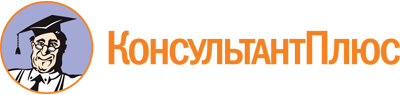 Федеральный закон от 31.07.2020 N 247-ФЗ
(ред. от 24.09.2022)
"Об обязательных требованиях в Российской Федерации"Документ предоставлен КонсультантПлюс

www.consultant.ru

Дата сохранения: 20.06.2024
 31 июля 2020 годаN 247-ФЗСписок изменяющих документов(в ред. Федеральных законов от 11.06.2021 N 170-ФЗ,от 16.04.2022 N 104-ФЗ, от 24.09.2022 N 371-ФЗ)